Ćwiczenie 1:  Poproś rodzica albo opiekuna o przeczytanie wiersza, a następnie spróbuj przeczytać samodzielnie 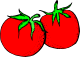 Danuta WawiłowSzybkoSzybko, zbudź się, szybko, wstawaj!
Szybko, szybko, stygnie kawa! 
Szybko, zęby myj i ręce! 
Szybko, światło gaś w łazience! 
Szybko, tata na nas czeka! 
Szybko, tramwaj nam ucieka! 
Szybko, szybko, bez hałasu! 
Szybko, szybko, nie ma czasu! 

Na nic nigdy nie ma czasu? 

A ja chciałbym przez kałuże 
iść godzinę albo dłużej, 
trzy godziny lizać lody, 
gapić się na samochody 
i na deszcz, co leci z góry, 
i na żaby, i na chmury, 
cały dzień się w wannie chlapać 
i motyle żółte łapać 
albo z błota lepić kule 
i nie spieszyć się w ogóle... 

Chciałbym wszystko robić wolno,
ale mi nie wolno?	Ćwiczenie 2: Połącz kreską takie same elementy. 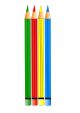 pp			dd			ppp			ddddd			qq			pp			ddd	ppp			qqq			d			qqp			dddd			pppp			dpppp			p			dddd			ooo			c			oo			o